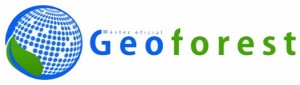 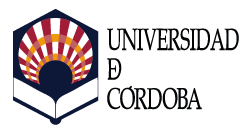 Máster en Geomática, Teledetección y Modelos Espaciales Aplicados a la Gestión ForestalTRABAJO FIN DE MÁSTERTítulo del TFMAutor: Nombre Alumno/aDirectores: Directores del TFM 1Director del TFM 2Córdoba, octubre de  2020Dr. D. Francisco Javier Mesas Carrascosa, profesor del Departamento de Ingeniería Gráfica y Geomática de la Escuela Técnica Superior de Ingeniería Agronómica y de Montes de la Universidad de Córdoba y D. Miguel Ángel Lara Gómez, investigador y profesional experto en nuevas tecnoogías aplicadas al estudio y gestión de recursos forestales, director y codirector del Trabajo Fin de Master,  “______________________________________”  ) del que es autor el alumno D. ___________________, y que presenta para optar al título del Máster en Geomática, Teledetección y Modelos Espaciales aplicados a la gestión forestal.INFORMAN:Que el referido trabajo tiene carácter investigador y acreditamos su idoneidad y otorgamos el V.º B.º a su contenido para ir a Tribunal de Trabajo Fin de Máster.Y para que conste, firma el presente escrito en Córdoba, a X de Diciembre de 2020.       Director:				      Director:		       		Autor:Director del TFM1		             Director del TFM2	                Nombre Alumno/a